ИЗВЕШТАЈ О РЕАЛИЗАЦИЈИПРОГРАМА ЗАШТИТЕ И УНАПРЕЂЕЊА ЖИВОТНЕ СРЕДИНЕ ГРАДА УЖИЦА ЗА 2020. ГОДИНУУЖИЦЕ март 2021.године.У складу са Законом, средства Буџетског фонда за заштиту животне средине су постала оперативна, усвајањем Програма заштите и унапређења животне средине Града Ужица за 2020. годину. На Програм и финансијски план сагласност је дало надлежно Министарство, а исти донело Градско веће града Ужица, актом бр.503-1/20 од 24.01.2020.године. Буџетом Града Ужица за 2020. годину средства намењена реализацији Програма заштите и унапређења животне средине износила су 49.700.000 динара. I. УПРАВЉАЊЕ ЗАШТИТОМ ЖИВОТНЕ СРЕДИНЕ I.1. Одржавање УВ уређаја у сеоским школамаЕколошки фонд је још 2005.године поставио УВ уређај за пречишћавање воде у школском објектима на сеоском подручју. Уређаји су првенствено обезбеђивали бактериолошку исправност воде. С обзиром да су УВ уређај у доста лошем стању, да више нису поуздани и да је за њихово сервисирање тешко наћи резервне делове, није могуће гарантовати хигијенску исправност воде за пиће после уређаја.Град Ужице тражи најбоље решење које би обезбедило да сви школски објекти имају безбедну и хигијенски исправну воду за пиће на свим точећим местима у школи. I.2. Стручно усавршавање, развој еколошке свести, еколошко образовање становништва, јавне трибине, активности Зеленог савета и др. Стручне службе Одељења учествовале су на више семинара и обука из области заштите и унапређења животне средине и активно учествују у раду Радне групе за биомасу Златиборске области.Поводом дана обележавања светског Дана Енергетске ефикасности, Одељење за заштиту животне средине и одрживи развој Града Ужица организовало је такмичење у игрању игрице „Играј за енергију“ за ученике шестих разреда основних школа. Конкурс за избор најлепшег дворишта расписан је 18.05.2020.године и трајао је до 01.06.2020.године. Конкурс је расписан у три категорије и то: Најлепше уређено приватно двориште, Најлепши балкон-тераса и Најуређенији простор (двориште) вишепородичних стамбених објеката. На конкурс се пријавило 14 учесника. Стручна Комисија, образована од стране Градоначелника извршила је обилазак пријављених и на основу утврђених критеријума извршила бодовање. Укупан фонд награда износио је 37.470 дин.I.6. Заштићена природна добраДата је сагласност на годишње програме управљања Спомеником природе „Мечије леске на Тргу Светог Саве“ и „Мечија леска у Мајданској улици“, управљачу ЈКП „Биоктош“. Радови на заштити стабала финансирани су кроз редовни Програм одржавања јавних површина. Дата је сагласност Туристичкој организацији Ужице на годишњи Програм управљања спомеником природе „Потпећка пећина“.Послови одржавања и очувања локалитета „Доња Стапарска бања“ у пределу изузетних одлика „Клисура Ђетиње“ поверени су „Удружењу љубитељи бања“ Ужице након спроведеног Јавног позива.II. ПРАЋЕЊЕ КВАЛИТЕТА ЕЛЕМЕНАТА ЖИВОТНЕ СРЕДИНЕ II.1.Мониторинг квалитета ваздуха Контрола квалитета ваздуха на територији града Ужица, у оквиру локалне мреже мерних станица, се врши према уговору потписаним са Заводом за јавно здравље Ужице. Резултати мерења квалитета ваздуха редовно су ажурирани и били су доступни на званичном сајту Града Ужица и Завода за јавно здравље Ужице.Резултати аутоматског мониторинга, у оквиру државне мреже мерних станица, који се обезбеђују преко Аутоматске мерне станица (АМС), постављене у Омладинској улици, такође су били доступуни преко сајта града Ужица.Детаљна анализа квалитета ваздуха на територији града Ужица дата је у прилогу документа „Извештај о стању животне средине у граду Ужицу у 2020. години“.II.2.Мониторинг водаИзвршено је једнократно испитивања квалитета површинских вода на територији града Ужица у сливном подручју акумулације „Врутци“. Испитивања су обављена у складу са Правилником о параметрима еколошког и хемијског статуса површинских вода и параметрима хемијског и квантитативног статуса подземних вода („Сл.гласник РС“ бр.74/2011 ) и Уредбом о граничним вредностима загађујућих материја у површинским и подземним водама и седименту и роковима за њихово достизање („Сл.гласник РС“ бр. 50/2012). У Извештају који је доставио Завод за јавно здравље, класификовани су водотоци:Водотоци друге класе - водотоци доброг еколошког статуса: - река Дервента пре улива у реку Ђетињу код моста у Поточању,Водотоци треће класе - водотоци умереног еколошког статуса: - река Лужница профил моста у Луновом селу.Водотоци четврте класе - водотоци слабог еколошког статуса:- Волујачки поток пре улива у реку Ђетињу,        - река Петница пре улива у реку Ђетињу код ресторана „Воденичар“,- река Криваја пре спајања са потоком Гумбором и- река Сушица пре улива у Ђетињу.Водотоци пете класе – водоток лошег еколошког статуса: - поток Гумбор пре спајања са Кривајом,- Дубоки поток профил пре спајања са Турским потоком,- Царински поток испод депоније „Сарића осоје“ и - Турски поток профил испод депоније Дубоко (пре улива у Дубоки поток).Према законској регулативи, водотоци умереног и слабог еколошког статуса могу се користити за снабдевање водом за пиће уз претходни третман као и за наводњавање. Током летње сезоне, вршене су контроле воде за купање на Плажи - на профилу код бране. Контроле су започете 22.05.2020. године, а са контролом је завршено 27.08.2020. године. Од 7 узорака воде узете изнад Плавог моста, два узорка су била IV класе односно водотоци слабог еколошког статуса и не могу се користити за купање и рекреацију, три узорака су била III класе односно водотоци умереног еколошког статуса који се могу користити за купање и рекреацију,  два узорака су била II класе, односно водоток доброг еколошког статуса и може се користити за купање и рекреацију на води. О резултатима испитивања јавност је обавештавана након 24 часа од узорковања воде.Урађена је контрола воде на 32 јавне чесме на територији града, које имају сопствене изворе напајања. Од овог броја, на 10 јавних чесми вода је била хигијенски исправна, на 20  јавних чесми вода је била бактериолошки неисправна, а на 2 чесмe је неисправна са бактериолошког и физичко-хемијског аспекта. Све неисправне јавне чесме су на одговарајући начин обележене и истакнуто је видно упозорење да се не могу користити за пиће. Детаљна анализа квалитета вода на територији Града дата је у прилогу документа „Извештај о стању животне средине у граду Ужицу у 2020. години“.  II.3.Изненадне експертизе контроле квалитета животне срединеПо посебним захтевима вршене су додатне контроле реке Ђетиње. III. УПРАВЉАЊЕ ОСТАЛИМ ВРСТАМА ОТПАДА III.1. Уређење јавних површина кроз ангажовање социјално- угрожених и незапослених лицаУ сарадњи са Центром за социјални рад Ужице ангажовани су корисници социјалне помоћи који су кроз друштвено користан рад уређивали јавне површине (уклањање корова, шибља, сакупљање отпада) на територији града Ужица, а које нису у редовном програму одржавања. Чишћене су јавне површине и у сеоским месним заједницама као и у градској општини Севојно. У неколико наврата чишћење су површине у зони саобрађајница на свим улазима у град (државни пут од границе са општином Пожега до границе са општином Чајетина, пут према Бајиној Башти, према Карану, Јеловој гори). У оквиру ових послова прикупљан је отпад и у клисури реке Ђетиње. Око 11 корисника социјалне помоћи је било ангажовано током целе године и они су остварили 3.147 радних сати. III.2. Примарна селекција Град Ужице је део програма унапређења инфраструктуре у животној средини (ЕИСП2), којим се реализује „Пројекат развоја примарне селекције“, а који је финансиран од стране Републике Србије, Шведске и ЕУ, чија се реализација очекује у 2021.години. III. 3. Прикупљање отпада на сеоском подручјуГрад Ужице је успоставио организовано сакупљање комуналног отпада у границама грађевинског подручја града и у центрима сеоских месних заједница, али не свих. У зонама сеоских месних заједница, које су у претходном периоду биле оптерећене дивљим депонијама (раскрснице сеоских путева, сеоске утрине и сл.) постављена су 34 коша запремине 5m3 за прикупљање отпада. Према ценама које је усвојило Градско веће, услугу сакупљања и одвожења отпада врши ЈКП „Биоктош“. Динамика пражњења кошева у 2020. години  је била следећа: Прикупљено је 871 тона отпада, који би без оваквог начина прикупљања завршио на дивљим депонијама. III.4. Санација дивљих депонија Постављањем кошева од 5m3 на локације где је у ранијем периоду било дивљих депонија, знатно је спречено формирање нових дивљих депонија на сеоском подручју. Табле упозорења о забрани одлагања отпада постављене су на локацијама које су у претходном периоду биле на удару несавесних грађана.У 2020. години Одељење за заштиту животне средине и одрживи развој је у сарадњи са ЈКП „Биоктош“ организовало чишћење дивље депоније на Јеловој Гори. Са локације је уклоњено 5 m³ отпада. IV. ЕНЕРГЕТСКА ЕФИКАСНОСТ И ОБНОВЉИВИ ИЗВОРИ ЕНЕРГИЈЕ КАО МЕРА СМАЊЕЊА ЗАГАЂЕНОСТИ ВАЗДУХА IV.1. Израда елабората енергетске ефикасности јавних објеката Града Ужица и израда техничке документацијеУ протеклој години нису рађени елаборати енергетске ефикасности, имајући у виду да су до сада урађени елаборати у довољној мери послужили као основа за даљу израду пројектне документације за јавне објекте, са којима се Град припремао за учешће на јавним позивима републичких министарстава и фондова Европске Уније. Епидемија корона вируса је у великој мери утицала на расположивост домаћих и страних фондова за финансирање у области енергетске ефикасности, па је до сада урађена документација спремна за предстојеће јавне позиве. IV.2. Суфинансирање пројеката енергетске ефикасности домаћинстава кроз изолацију стамбених објеката, замену столарије и набавку енергетски ефикасних уређаја за грејањеГрад Ужице је у 2020. години спровео пројекат суфинансирања енергетске ефикасности индивидуалних стамбених објеката. Циљ пројекта је био да се утиче на смањење штетних емисија, односно аерозагађења у зимском периоду кроз уштеде у потрошњи енергената. Мере енергетске ефикасности које су суфинансиране у 2020. години су извођење потребних радова на изради спољнег термичког омотача са завршном фасадом, набавка и уградња спољне столарије, набавка уређаја за ложење на биомасу и природни гас. На расписан конкурс стигло је 632 пријаве. Избор пројеката и проверу испуњености критеријума из Конкурса као и бодовање на основу Правилника о спровођењу мера енергетске ефикасности за 2020. годину спровела је Комисија коју је формирао Градоначелник. Средства су одобрена за 499 власника стамбених објеката. Суфинансирана је израда термичке изолације на 105 објеката, замена столарија на 99 објеката, набавка 21 котла на пелет и 274 котла на природни гас у индивидуалним кућама и стамбеним зградама. За сваки од објеката израђен је технички извештај о енергетском стању објекта пре и после спроведених радова.Рок за реализацују уговора је због епидемиолошке ситуације продужен до 30.04.2021.године.У 2020. години реализовано је 427 уговора, док ће осталих 72 уговора бити реализовано до 30.04.2021. године.ГРАД УЖИЦЕГРАДСКО ВЕЋЕIII Број 503-9/21      ..2021.године	 Ужице	                                                                             ПРЕДСЕДАВАЈУЋИ ГРАДСКОГ ВЕЋА                                                                           	         ГРАДОНАЧЕЛНИК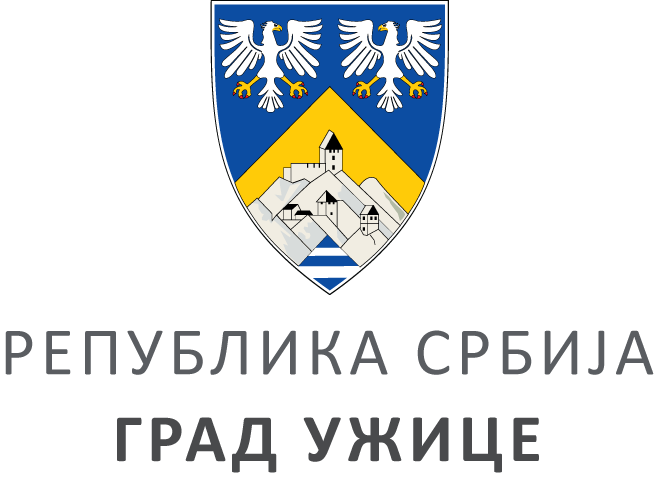 Локација контејнераБрој тураЛокација контејнераБрој тураГајеви26Кремна (код гробља)30Калдрма105Чаковина гробље12Никојевићи30Биоска (Пеар)13Јелова гора 38Биоска (Костића мост)24Чаковина 80Биоска (Мијатовићи)21Гостиница22Поникве45Рибашевина36Стапари (каменолом)40Л.Село (Каменица)21Врутци (Бања)3Трнава (Бошковина)22Врутци(Ђокића залив)2Крвавци (Кошута)38Врутци (код Бране)21Десанкина чесма7Стапари49Ћитића буква28Пут Л.Село-Грабљак57Љубање19Волујац (Бошњачки поток)32Равнско поље25Кремна(Ерићи)23Равни19Биоска (Омар)13Стапари-Аћимовићи16Tрнава19Сарића осоје90Стапарска бања6УКУПНО ТУРА 1.032УКУПНО ТУРА 1.032УКУПНО ТУРА 1.032УКУПНО ТУРА 1.032